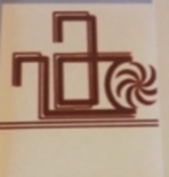 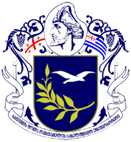 საქართველოს განათლებისა და  მეცნიერების სამინისტროსაქართველოს მეცნიერებათა ეროვნული აკადემია (სმეა)საქართველოს ეკოლოგიურ მეცნიერებათა აკადემია (სემა)საქართველოს  სამოციქულო  მართმადიდებლური  ეკლესიასაქართველოს გარემოს დაცვისა და სოფლის მეურნეობის სამინისტროაჭარის ა/რ-ის სოფლის მეურნეობის ს სამინისტროგელათის მეცნიერებათა აკადემია (გმა)აფხაზეთის მეცნიერებათა აკადემია (ამა)საქართველოს ტექნიკური უნივერსიტეტიბათუმის შოთა რუსთაველის სახელმწიფო უნივერსიტეტიsaerTaSoriso   konferencia“ekologiis Tanamedrove problemebi” ეძღვნება საქართველოს ეკოლოგიის აკადემიის ექსპრეზიდენტის, აწგარდაცვლილი მარატ ციცქიშვილის ხსოვნას პროგრამაბათუმი, საქართველო16-17 ოქტომბერი, 2022კონფერენციის საპატიო თავმჯდომარეები: მეუფე  იოანე -     საქართველოს სამოციქულო მართლმადიდებელი ეკლესიის ქუთაის-გაენათის ეპარქიის მიტროპოლიტი, გელათის აკადემიის პრეზიდენტი მერაბ ხალვაში - ბათუმის შოთა რუსთაველის სახელმწიფო უნივერსიტეტის რექტორი,  პროფესორი ნუნუ მიცკევიჩი - საქართველოს განათლებისა და  მეცნიერების მინისტრის მოადგილე  რამაზ ხუროძე -საქართველოს  მეცნიერებათა ეროვნული აკადემიის პირველი აკადემიკოს- მდივანი, აკადემიკოსი როლანდ კოპალიანი - აფხაზეთის მეცნიერებათა აკადემიის ვიცე-პრეზიდენტი, აკაკი წერეთლის სახელმწიფო უნივერსიტეტის რექტორი,  აკადემიკოსი კონფერენციის თავმჯდომარე:თეიმურაზ ადეიშვილი - საქართველოს ეკოლოგიურ მეცნიერებათა აკადემიის (სემა) პრეზიდენტი, სემას აკადემიკოსი, აკაკი წერეთლის სახელმწიფო უნივერსიტეტის  ემერიტუს  პროფესორი კონფერენციის თანათავმჯდომარეები: ნანა ბერძენიშვილი -    გეოგრაფიის დოქტორი, თესაუ-ს  ასოცირებული პროფესორი,                                            სემა-ს მთავარი სწავლული მდივანი გიორგი კორძახია - ფიზ/მათ. დოქტორი,  სემას აკადემიკოსი, სემას ვიცე-პრეზიდენტი, სემა-ს აღმოსავლეთ              განყოფილების           ხელმძღვანელი, გარემოს ეროვნული სააგენტოს ჰიდრომეტეოროლოგიური  დეპარტამენტის უფროსის მრჩეველიამირან აფციაური - ტექნიკურ მეცნიერებათა დოქტორი, სემა-ს აკადემიკოსი, სემას ვიცე-პრეზიდენტი,   აკადემიის  დასავლეთ განყოფილების   ხელმძღვანელი, სემას ვიცე-პრეზიდენტი, ქუთაისის ტექნოლოგიური აკადემიის რექტორიგუგული დუმბაძე -  ბიოლოგიის დოქტორი,  ბსუ-ს ასოცირებული პროფესორი,                                      სემა-ს აკადემიკოსი,  აჭარის  ეკოლოგიური ცენტრის                                      ხელმძღვანელისაორგანიზაციო და სამეცნიერო კომიტეტიალექსანდროვი ალექსანდრე  ტექნ. მეცნ. დოქტორი, მვლევარი კოსმონავტი.                                                      კოსმოსური კვლევების ინსტიტუტი,                                                        ბულგარეთი  ბერძენიშვილი ნინაკა              სემას ასოცირებული წევრი,  ახალგაზრდული                                                      ფრთის ხელმძღვანელი                            ბაქრაძე ელინა                           სემას წევრ-კორესპონდენტიგუბაძე ნუგზარ                         სემას აკადემიკოსიგოგინაშვილი ნელი                  სემას აკადემიკოსიგოქთურქი თემელ                     პროფესორი, ართვინის ჭოროხის უნივერსიტეტი,                                                       თურქეთიდავითაშვილი მაგდა                სემას აკადემიკოსიელიზბარაშვილი ელიზბარ     სემას აკადემიკოსი თავბერიძე სოსო                        სემას აკადემიკოსი თურგუთი ბულენთ                 პროფესორი, ქარადენიზის ტექნიკური                                                       უნივერსიტეტი.  ტრაპიზონი, თურქეთიკვარაცხელია  ოთარ                 სემას აკადემიკოსი კუპატაძე ანზორ                        სემას აკადემიკოსი კილასონია ემზარ                      სემას ასოცირებული წევრილომინაძე შოთა                         სემას აკადემიკოსილომთათიძე ნინო                      სემა-ს წევრ-კორესპონდენტიმინაშვილი ირაკლი                   სემას უცხოელი საპატიო  აკადემიკოსი, ბირთვული კვლევების ევროპული ცენტრი"ცერნა"  (შვეიცარია).ჟვიტიაშვილი თენგიზ               სემას აკადემიკოსი სეიჰანი ქადირ                            პროფესორი, ქარადენიზის ტექნიკური                                                        უნივერსიტეტი.  ტრაპიზონი, თურქეთიტაშევი ალექსანდერ                   პროფესორი, სოფიის სატყეო უნივერსიტეტი,                                                         ბულგარეთიქართველიშვილი ლიანა            სემას აკადემიკოსი ქორიძე  მარინა                            ბიოლოგიის დოქტორი,  პროფესორი, ბსუშენგელია ლარისა                       სემა-ს აკადემიკოსიჩაჩხიანი-ანასაშვილი ნუნუ       სემას აკადემიკოსი  ჩხიროძე  დარეჯან                       სემას აკადემიკოსი ცაგარეიშვილი სერგო                 სემას აკადემიკოსი  ცინცაძე თენგიზ                           სემას აკადემიკოსი წიქორიძე მამუკა                          სემას აკადემიკოსი ჭიჭილეიშვილი ხათუნა            ასისტ. პროფესორი, ბსუ, სემას წევრ-                                                       კორესპონდენტიჯიქია მაგდანა                              სემას აკადემიკოსი ჯულაყიძე ნანა                            ასოცირებული პროფესორი, აწსუ  რეგლამენტი: მოხსენებისათვის     − 7-10 წუთი                           დისკუსიისათვის      − 5 წუთიკონფერენციის ლინკი:  https://bsu-edu-ge.zoom.us/j/7773040222 16 ოქტომბერი, 2022კონფერენციის გახსნაგუგული დუმბაძეასოცირებული პროფესორი, ბათუმის შოთა რუსთაველის სახელმწიფო უნივერსიტეტი,  საქართველოს ეკოლოგიური აკადემიის აკადემიკოსი10:00-11:00 მისასალმებელი სიტყვებისაქართველოს ეკოლოგიური აკადემიის პრეზიდენტი თეიმურაზ ადეიშვილი; საქართველოს სამოციქულო მართლმადიდებელი ეკლესიის ქუთაის-გაენათის ეპარქიის მიტროპოლიტი, გელათის აკადემიის პრეზიდენტი  მეუფე  იოანე;  საქართველოს განათლებისა და  მეცნიერების მინისტრის მოადგილე  ნუნუ მიცკევიჩი; ბათუმის შოთა რუსთაველის სახელმწიფო უნივერსიტეტის რექტორი მერაბ ხალვაშისაქართველოს  მეცნიერებათა ეროვნული აკადემიის პირველი აკადემიკოს-მდივანი, აკადემიკოსი რამაზ ხუროძე; აკაკი წერეთლის სახელმწიფო უნივერსიტეტის რექტორი როლანდ კოპალიანიპლენარული სხდომა.                                      თავმჯდომარეები   გიორგი კორძახია                                                                                                              გუგული დუმბაძე11:00-11:15. დიდი სამეცნიერო დანაკლისი − მარატ ციცქიშვილის გახსენება თეიმურაზ ადეიშვილი. ფიზიკა-მათემატიკის მეცნიერებათა დოქტორი, აკაკი წერეთლის სახელმწიფო უნივერსიტეტის ემერიტუს პროფესორი, საქართველოს ეკოლოგიურ მეცნიერებათა აკადემიის პრეზიდენტი. ნანა ბერძენიშვილი. თელავის სახელმწიფო უნივერსიტეტის ასოცირებული პროფესორი, საქართველოს ეკოლოგიურ მეცნიერებათა აკადემიის მთავარი სწავლული მდივანი.11:15-11:30. საუნივერსიტეტო კრიზისი და ეკო-განათლების განვითარება კავკასიის რეგიონშირ.ხუროძე, მ.ციცქიშვილი, თ.ადეიშვილი საქართველოს მეცნიერებათა ეროვნული აკადემია; საქართველოს ეკოლოგიურ მეცნიერებათა აკადემია11:30 – 11:45. საქართველოს ოკუპირებულ ტერიტორიაზე (აფხაზეთის ავტონომიური რესპუბლიკა) არსებული მყინვარების თანამედროვე მდგომარეობის კომპლექსური შესწავლა  თანამგზავრული დისტანციური ზონდირების გამოყენებით  გიორგი კორძახია, შენგელია ლ., თვაური გ.; გულიაშვილი გ. ,  ბერიძე ს. საქართველოს ტექნიკური უნივერსიტეტის ჰიდრომეტეოროლოგიის ინსტიტუტი11:45 – 12:00.  სტიქიური ჰიდრომეტეოროლოგიური პროცესების შეფასება                            საგურამოშიირაკლი მეგრელიძეგეოგრაფიის დოქტორი, ჰიდრომეტეოროლოგიის დეპარტამენტის უფროსის მოადგილე12:00 – 12:15.  Climate changes and tree migration in the floristic subregion South Black Sea Coast (Bulgaria)Tashev Alexander., Tashev Nikolai.Department of Dendrology, University of Forestry, Sofia, Bulgaria12:15 – 13:00. ბიოსიმულატორის BactoFert-L. Boden-ის ეფექტურობა  დამლაშებაზე, როგორც აბიოტურ სტრესზეგუგული დუმბაძე, გიორგი გეგიძე, ნუნუ ჩაჩხიანი-ანასაშვილი, როზა ლორთქიფანიძე, ნაზი თურმანიძებათუმის შოთა რუსთაველის სახელმწიფო უნივერსიტეტი. ბათუმი, საქართველოაკაკი წერეთლის სახელმწიფო უნივერსიტეტი, ქუთაისი, საქართველო  13:00 -13:10.  ვირტუალური შესვენება13:00 – 13:15. Evaluation of different freely available remote sensing data to monitor wildfire: a case study of Borjomi, Georgia.   Elena Nikolaeva  Doctor of Geophysics, Web Data Services Analyst, EUMETSAT/SERCO. 13:15-13:30.    საქართველოს ტურისტულ-რეკრეაციული რესურსების შეფასება                       კლიმატის ცვლილების ფონზე ლიანა ქართველიშვილი გეოგრაფიის მეცნიერებათა დოქტორი, პროფესორი, გარემოს ეროვნული სააგენტო13:30-13:45. კვანტური სისტემის ნულოვანი რხევებითეიმურაზ ადეიშვილი, ნუნუ  ჩაჩხიანი საქართველოს ეკოლოგიურ მეცნიერებათა აკადემია13:45-14:00.  აღმოსავლეთ საქართველოს ძირითადი მდინარეების ეკოქიმიური მდგომარეობა და მათი კლასიფიკაცია ჰიდროქიმიური ინდიკატორების მიხედვით.   ნ. ბუაჩიძე, ლ. შავლიაშვილი, ე.ბაქრაძე, გ.კუჭავა, გ. კორძახია    საქართველოს ტექნიკური უნივერსიტეტის ჰიდრომეტეოროლოგიის ინსტიტუტი14:00-14:15.  მზის ელემენტების მასივების  ჰიდროელექტროსადგურთან                          პარალელური მუშაობის შესაძლებლობების კვლევაპაპიძე ზ.  ფხაკაძე შ. ზივზივაძე ლ. აკაკი წერეთლის სახელმწიფო უნივერსიტეტი14:15-14:30. საქართველს ურბანული რეგიონის ნიადაგების დაბინძურება          ლალი შავლიაშვილი, ელინა ბაქრაძე, გიორგი კორძახია, გულჩინა კუჭავა საქართველოს ტექნიკური უნივერსიტეტის ჰიდრომეტეოროლოგიის ინსტიტუტი.  გარემოს დაცვისა და სოფლის მეურნეობის სამინისტროს გარემოს ეროვნული სააგენტო14:30-14:45. ომიკრონი ,,შემაშფოთებელი ვარიანტის  სტატუსით’’ -(Voc)   და  21-ე   საუკუნის მსოფლიო უკლება ქეთევან,  ადეიშვილი თეიმურაზქუთაისის უნივერსიტეტი-UNIK, აკაკი წერეთლის სახელმწიფო უნივერსიტეტი14:45-15:00. წყალსამეურნეო პროცესების დიფერენცირებული შეფასება და მოდელირება ნინო კეზევაძე, გეოგრაფიის აკად. დოქტ.,  გარემოს ეროვნული სააგენტო. სტუ, ჰიდროგეოლოგიისა და საინჟინრო გეოლოგიის ინსტიტუტი15:00-15:15. შავი ზღვის ცირკულაციის შესწავლის ისტორია, ცირკულაციის  თავისებურებები და მათი გავლენა ნავთობით დაბინძურების გავრცელებაზე კუხალაშვილი ვ., დემეტრაშვილი დ.,  კვარაცხელია დ.ი. ჯავახიშვილის სახ. თბილისის სახელმწიფო უნივერსიტეტის მ. ნოდიას სახ. გეოფიზიკის ინსტიტუტი **საქართველოს ტექნიკური უნივერსიტეტის ჰიდრომეტეოროლოგიის ინსტიტუტი15:15-15:30.შიდა ქართლის რეგიონში მეზომასშტაბის ატმოსფერული პროცესების   და დამტვერიანების მოდელირება"  ალექსანდრე სურმავა15:30-15:45. ქვემო ქართლის ატმოსფერული ჰაერის მიკროაეროზოლებით            დაბინძურება.  ნ.გიგაური,  ლ.ინწკირველისტუ ჰიდრომეტეოროლოგიის ინსტიტუტი15:45-16:00. ეკოლოგიური სტომატოლოგიური საწყისები და მათი                    მნიშვნელობამაგდანა ჯიქია, თენგიზ ჟვიტიაშვილი, ხათუნა დავარაშვილი, თეიმურაზ ადეიშვილიაკაკი წერეთლის სახელმწიფო უნივერსიტეტი16:00-16:15. კბილების კარიესი – ცივილიზაციის დაავადებათენგიზ ჟვიტიაშვილი, ხათუნა დავარაშვილი, თეიმურაზ ადეიშვილი, მაგდანა ჯიქია. აკაკი წერეთლის სახელმწიფო უნივერსიტეტი საქართველოს ეკოლოგიურ მეცნიერებათა აკადემია16:15-16:30. დიაბეტის მკურნალობა რადონულ სანატორიუმებშიმაგდანა ჯიქია, თეიმურაზ ადეიშვილი, ქეთევან უკლება, სოფიო კოპტონაშვილი, თენგიზ ჟვიტიაშვილი, ხათუნა დავარაშვილი აკაკი წერეთლის სახელმწიფო უნივერსიტეტი. საქართველოს ეკოლოგიურ მეცნიერებათა აკადემია16:30-16:45. The impact of climate change on glaciation of the Great Caucasus A.Kh. Adzhiev, M.D. Dokukin, N.V. Kondratyeva, N.V. YurchenkoThe Federal State budgetary institution “High-Mountain Geophysical Institute”16:45-17:00. ტურისტულ-ეკოლოგიური იმერეთიცაგარეიშვილი სერგო, ნასყიდაშვილი ანა. აკაკი წერეთლის სახელმწიფო უნივერსიტეტი17:00-17:15. ავტოკორელაციური ფუნქციის აპროქციმაცია თანამედროვე ტექნოლოგიური პროცესების გამოყენებითცირა ბერაძე აკაკი წერეთლის სახელმწიფო უნივერსიტეტი17:15-17-30. ეკოლოგიის თანამედროვე პრობლემებილეონარდო ხვედელიძე17:30-17:45. ტყემლის ნაყოფის გადამუშავების შედეგად მიღებული ნარჩენები                      და ჩვენი საცხოვრებელი გარემოფუტკარაძე ჯეირან, ვანიძე მაია, კალანდია ალეკობათუმის შოთა რუსთაველის სახელმწიფო უნივერსიტეტი17 ოქტომბერი, 2022 წელი.დასაწყისი 10:00 სთ.                                  თავმჯდომარე ნანა ბერძენიშვილი10:00-10:15. კავკასოიდური რასის წარმოშობისა და ქართველთა ეთნოგენეზის საკითხისათვის თეიმურაზ ადეიშვილი, ნინაკა ბერძენიშვილი, თენგიზ ჟვიტიაშვილი, ხათუნა დავარაშვილი აკაკი წერეთლის სახელმწიფო უნივერსიტეტი საქართველოს ეკოლოგიურ მეცნიერებათა აკადემია10:15-10:30. THE EFFECTS OF GLOBAL WARMING ON INSECTS	Temel Gokturk, Guguli Dumbadze, Lali Jgent, Rezo vasadzeDepartment of Forestry Engineering,  Faculty of Forestry, Artvin Coruh University, Artvin, TurkeyDepartment of Biology, Faculty of Natural Science and Health Care, Batumi Shota Rustaveli State University, Batumi, Georgia10:30-10:45. შავი ზღვის აჭარის სანაპირო ზოლის ბაქტერიული დაბინძურების შესწავლის შედეგები 2013-2020 წწ.მარინე გვიანიძე, ნინო ლომთათიძეაჭარის ავტონომიური რესპუბლიკის უმაღლესი საბჭობათუმის შოთა რუსთაველის სახელმწიფო უნივერსიტეტი10:45-11:00. Major challenges to manage invasive alien plants: the case study of Heracleum (Apiaceae) in the Bulgarian floraVladimirov, V., Tashev, A.N., Tashev, N.A.Institute of Biodiversity and Ecosystem Research, Bulgarian Academy of Sciences, Sofia, BulgariaBotanical Garden, Bulgarian Academy of Sciences, Sofia, Bulgaria University of Forestry, Sofia, Bulgaria11:00-11:15. ჰიდრორესურსების ფორმირების თავისებურებანი სამეგრელოსა და სვანეთის ეკოლოგიურ გარემოშიროზა ლორთქიფანიძე, გუგული დუმბაძე, მაკა ყუბანეისვილიაკაკი წერეთლის სახელმწიფო უნივერსიტეტი, ბათუმის შოთა რუსთაველის სახელმწიფო უნივერსიტეტი11:15-11:30. კლიმატის ცვლილების და გარემოს ტექნოგენური დატვირთვის ფაქტორების ეკო-მეტეოროლოგიური მონიტორინგის საკითხებიგარი გუნია საქართველოს ტექნიკური უნივერსიტეტის ჰიდრომეტეოროლოგიის ინსტიტუტი;    ფიზიკა-მათემატიკისა და გეოგრაფიის მეცნიერებათა დოქტორი, პროფესორი, სემას აკადემიკოსი.11:30-11:45. მანქანური სწავლებისა (Machine Learning) და დიდი მონაცემების (Big Data) გამოყენება გარემოს მონიტორინგისათვისმარიკა ტატიშვილი, საქართველოს ტექნიკური უნივერსიტეტის ჰიდრომეტეოროლოგიის ინსტიტუტი, განყოფილების უფროსი, ფიზიკა-მათემატიკის დოქტორი დოქტორი11:45-12:00. Opportunities to practice ecotourism in the Middle Rhodopes regionTashev Nikolai. University of Forestry, Sofia, Bulgaria12:00-12:15. ქაოსის თეორია და მისი გამოყენება ეკოლოგიაში და სხვა მონათესავე მეცნიერებებშითეიმურაზ ადეიშვილი, ოთარ კვარაცხელიასაქართველოს ეკოლოგიურ მეცნიერებათა აკადემია. აკაკი წერეთლის სახელმწიფო უნივერსიტეტი. აკად. ევგენი ხარაძის სახ. აბასთუმნის ასტროფიზიკური ობსერვატორია12:15-12:30. სოკო Amanita caesarea (Scopoli:  Fries)Persoon გავრცელების მდგომარეობა შიდა კახეთის რეგიონშილ.გ. ბაზერაშვილი,  ა. დ.  დადეგაშვილისსიპ  სურსათის ეროვნული სააგენტო*გარემოს დაცვისა და სოფლის მეურნეობის სამინისტროს ლაბორატორია *12:30-12:45. შავი ზღვის საქართველოს სანაპირო ზოლში გავრცელებული რაპანას Rapana thomasiana Grosse (Mollusca, Gastropoda) ბიომეტრიის საკითხებინანი ფალავანდიშვილისაქართველოს ეკოლოგიურ მეცნიერებათა აკადემია12:45-13:00. ურბანიზაცია  და  მისი  გამოწვევები   დარეჯან  ჩხიროძე, მანანა  ბანძელაძექუთაისის უნივერსიტეტი. აკაკი წერეთლის სახელმწიფო უნივერსიტეტი13:00-13:30 შესვენება13:30-13:45. ფიზიკური ვაკუუმის არსითეიმურაზ ადეიშვილი, ოთარ კვარაცხელია, დარეჯან  ჩხიროძესაქართველოს ეკოლოგიურ მეცნიერებათა აკადემიააკაკი წერეთლის სახელმწიფო უნივერსიტეტიაკად. ევგენი ხარაძის სახ. აბასთუმნის ასტროფიზიკური ობსერვატორიაქუთაისის  უნივერსიტეტი13:45:14:00.  ავთვისებიანი მელანომები  და გარემო აჭარის პოპულაციაშიმარიამ მგელაძე, გუგული დუმბაძე, დინარა დევაძებათუმის შოთა რუსთაველის სახელმწიფო უნივერსიტეტი14:00-14:15. ქედის „ვარდისფერი პომიდორის“  (Lycopersicon)  თესლ-                      ნერგების მიღების აგროტექნოლოგია“ალასანია ნ., ზარნაძე ნ., ჯაში დ., ასანიძე ნ., თურმანიძე ნ., ბოლქვაძე ც. ბათუმის შოთა რუსთაველის სახელმწიფო უნივერსიტეტი14:15-14:30. მაღალმთიან აჭარაში ტურიზმის განვითარების პერსპექტივები და  მისი განვითარების ლანდშაფტური საფუძველიფაღავა ნაზიბროლა,   ქამადაძე ცირა,  ჭიჭილეიშვილი ხათუნა.ბათუმის შოთა რუსთაველის სახელმწიფო უნივერსიტეტი14:30-14:45. Capacities of the different free available remote sensing data for the wildfire emergency management: a case study of Borjomi, GeorgiaE. Nikolaeva*, I.Megrelidze I. Kinkladze Serco Services GmbH, Darmstadt, Germany- elenanikolaeva@hotmail.com National Environmental Agency of Georgia, Tbilisi, Georgia 14:45-15:00. ციტრუსის ნაყოფის გადამუშავების ნარჩენების გამოყენების პერსპექტივა, გარემოს დაცვითი, ეკონომიკური ასპექტებიჩხარტიშვილი იამზე., პაპუნიძე ს., სეიდიშვილი ნ.შოთა რუსთაველის სახელმწიფო უნივერსიტეტისაგრარული და მემბრანული ტექნოლოგიების ინსტიტუტისაგრარული და კვების პროდუქტების ტექნოლოგიების განყოფილება15:00-15:15. მოსწავლეებში ეკოლოგიური ცნობიერების ჩამოყალიბებაზე მუშაობა დაწყებითი კლასების  ქართული ენისა და ლიტერატურის გაკვეთილებზე მალვინა  შანიძე აკაკი წერეთლის სახელმწიფო უნივერსიტეტი15:15-15:30. Dynamics of Total Suspended Matter at Major Fishing Ports Along the Southern Black SeaK. Özşeker, K. Seyhan , U. K. Durani , Ş. Atasaral  , A. ŞAHİN Institute of Marine Science and Technology, Karadeniz Technical University, Trabzon, Turkey** Faculty of Marine Sciences, Karadeniz Technical University, Trabzon, Turkey15:30-15:45.  აჭარის ზოგიერთი რეგიონული ეკოლოგიური პრობლემა და                        მათი გადაჭრის გზები        გვარიშვილი ნ., კიკნაძე ნ., თავდგირიძე გ., შარაბიძე ა., აბულაძე თ.ბათუმის შოთა რუსთაველის სახელმწიფო უნივერსიტეტი15:45-16:00. სუბტროპიკული ზონის  ზღვისპირა ტენიანი  წითელმიწა და                        ყვითელმიწა-ეწერი       ნიადაგების აგროეკოლოგიური
                    თავისებურებები და ქიმიური შედგენილობალაშა მიქელაძე, ნინო ლომთათიძე აკაკი წერეთლის სახელმწიფო უნივერსიტეტი, ბათუმის შოთა რუსთაველის სახელმწიფო უნივერსიტეტი16:00-16:15. ეკოლოგიურად უსაფრთხო ბიო პრეპარატების გამოყენება აჭარისწითელმიწა ნიადაგებზე ციტრუსების პლანტაციაშიკუტალაძე ნ., მიქელაძე ზ., გორგილაძე თ., გოგოლიშვილი თ., ბოლქვაძე ც.ბათუმის შოთა რუსთაველის სახელმწიფო უნივერსიტეტისაგრარული და მემბრანული ტექნოლოგიების ინსტიტუტი16;15-16:30. მანდარინის გადამუშავების ნარჩენები  და  მისი გამოყენებაარძენაძე მ. ჩიქოვანი დ. კალანდია ა. ქარცივაძე ი. ბათუმის შოთა რუსთაველის სახელმწიფო უნივერსიტეტიაგრარული და მემბრანული ტექნოლოგიების ინსტიტუტი